Ф.И.__________________________________________________КЛАСС___________Задания по теме «Гипотезы возникновения жизни на Земле».Сопоставить цитату ученого (столбик А)  с названием гипотезы возникновения жизни (столбик Б).2.Подписать название гипотез представленных на изображении. ____________________________________________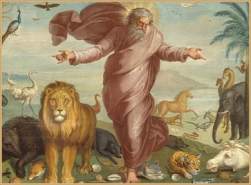 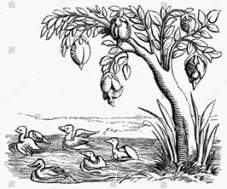   ______________________________________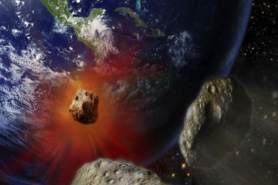 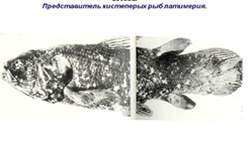 3.	Дополнить 4 синквейна ,1 придумать, используя образец.Образец1. название синквейна – тема, обычно одно слово  (существительное, что?)2. описание темы в двух словах  (прилагательное (какой? какая?))3. описание действия в рамках темы тремя словами (глагол (что делает?))4. фраза, показывающая отношение к теме, «крылатая фраза»  на тему синквейна5. слово, которое повторяет суть темы (существительное)1. ………………2. Божественная, недоступная 3. Сотворил,  дал жизнь, научил4. Мир создал Бог5. ……………… 1.………… 2. современная, коацерватная.3. проверили, поэкспериментировали, доказали4…………….5. Опарин – Холдейн1. Гипотеза панспермии2. …………3. попадают случайно, найдены на Луне, занесены на Землю4. Жизнь на Землю занесена  космическими телами или  пришельцам5. …………….1. Гипотеза стационарного состояния2. ………….3. ………….4. Жизнь на  Земле  существует  всегда5. вечность Таблица «Гипотезы происхождения жизни на Земле»Задание №1. Проанализируйте опыт Ф. Реди.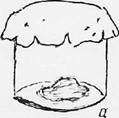 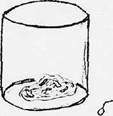 1. Цель - проверить возможность зарождения насекомых из неживого.2. Ход: 
а –
б –3. Результат: 
В банке б - ________
в банке а - ________4. Вывод:Задание №2. Проанализируйте опыт Л. Спалланциани.В 1765 году Ладзара Спалланциани провёл следующий опыт: подвергнув мясные и овощные отвары кипячению в течение нескольких часов, он сразу же их запечатал, после чего снял с огня. Исследовав жидкости через несколько дней, Спалланциани не обнаружил в них никаких признаков жизни. Из этого он сделал вывод, что высокая температура уничтожила все формы живых существ и что без них ничто уже живое не могло возникнуть.Ответьте на вопрос: какая другая причина могла препятствовать росту микроорганизмов в экспериментах Спалланциани?Задание №3.Проанализируйте опыт Луи Пастера.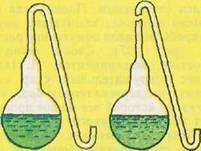 1. Цель: доказать невозможность самопроизвольного зарождения жизни в современных условиях.
2. Ход:
3. Результат:
4. Вывод:Задание №4 .Подписать этапы зарождения жизни на земле с позиции биохимической гипотезы, опираясь на схему.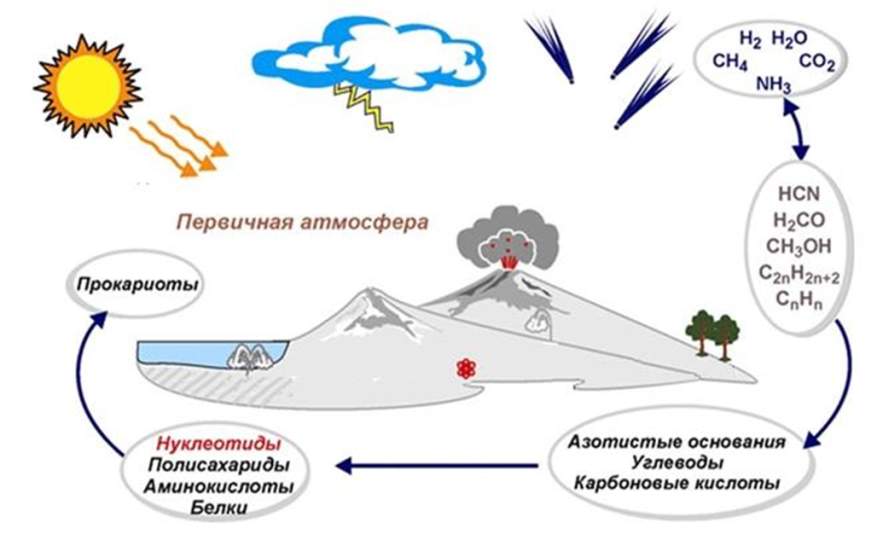 Этапы:Задание №5.  Каковы основные положения гипотезы Опарина-Холдейна? Какие эксперементальные доказательства можно привести в пользу данной гипотезы? В чём отличия гипотезы А.И. Опарина от гипотезы Дж. Холдейна?Выполненные задания(сканы) принимаются до 14 часов 9 апреля 2020 по адресу gud-vin@ mail.ru или через элект. журнал.Столбик АСтолбик Б1.«Учитывая, как часто во многих дискуссиях по происхождению жизни на первичный бульон ссылаются, как на установленную реальность, осознание абсолютного отсутствия доказательств его существовании приходит как шок».А.Креационизм2."Сколько раз ни брось кубики с буквами, хоть миллионы раз, - стихи не получатся. А вселенная сложнее стихов. Так случайно ли она возникла?"Б.Гипотеза самозарождения3.«Лягушки и насекомые заводятся в сырой почве»В.Биохимическая гипотеза4.«Эта теория относится к разряду неопровержимых и недоказуемых»Г.Панспермия5.«Только изучая ныне живущие виды и сравнивая их с ископаемыми останками, можно сделать вывод о вымирании, а не об эволюции»Д.Стационарное состояние  12345№Название гипотезыСторонники  гипотезыПредставления о возникновении жизни1Креационизм – Божественное сотворение мира2Гипотеза самопроизвольного зарождение жизни3Гипотеза стационарного состояния4Гипотеза панспермии – космическое происхождение жизни5Гипотеза биохимической эволюции